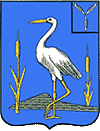 АДМИНИСТРАЦИЯБОЛЬШЕКАРАЙСКОГО МУНИЦИПАЛЬНОГО ОБРАЗОВАНИЯ РОМАНОВСКОГОМУНИЦИПАЛЬНОГО РАЙОНАСАРАТОВСКОЙ ОБЛАСТИРаспоряжение№ 8-р09.04.2019 годас.Большой КарайОб     отчете      об     исполнениибюджета        Большекарайскогомуниципального     образованияРомановского  муниципальногорайона    Саратовской   областиза 1 квартал  2019   годаПринять к сведению информацию об исполнении бюджета Большекарайского муниципального образования Романовского муниципального района Саратовской области за  1квартал  2019 года по доходам в сумме  879 771,79 тысяч рублей и по расходам в сумме                                   695 247,66 тысяч рублей ( приложение № 1). 2. Настоящее распоряжение обнародовать в установленном порядке.      3. Контроль за исполнением настоящего распоряжения оставляю за собой.Глава Большекарайскогомуниципального образования _____________Н .В.СоловьеваРасходы бюджетаИсточники финансирования дефицита бюджетаПриложение№1  к распоряжениюадминистрации Большекарайскогомуниципального образованияот 09.04.2019 г. № 8-р Приложение№1  к распоряжениюадминистрации Большекарайскогомуниципального образованияот 09.04.2019 г. № 8-р Приложение№1  к распоряжениюадминистрации Большекарайскогомуниципального образованияот 09.04.2019 г. № 8-р Приложение№1  к распоряжениюадминистрации Большекарайскогомуниципального образованияот 09.04.2019 г. № 8-р Приложение№1  к распоряжениюадминистрации Большекарайскогомуниципального образованияот 09.04.2019 г. № 8-р Приложение№1  к распоряжениюадминистрации Большекарайскогомуниципального образованияот 09.04.2019 г. № 8-р Приложение№1  к распоряжениюадминистрации Большекарайскогомуниципального образованияот 09.04.2019 г. № 8-р Приложение№1  к распоряжениюадминистрации Большекарайскогомуниципального образованияот 09.04.2019 г. № 8-р Приложение№1  к распоряжениюадминистрации Большекарайскогомуниципального образованияот 09.04.2019 г. № 8-р Приложение№1  к распоряжениюадминистрации Большекарайскогомуниципального образованияот 09.04.2019 г. № 8-р Приложение№1  к распоряжениюадминистрации Большекарайскогомуниципального образованияот 09.04.2019 г. № 8-р Приложение№1  к распоряжениюадминистрации Большекарайскогомуниципального образованияот 09.04.2019 г. № 8-р Приложение№1  к распоряжениюадминистрации Большекарайскогомуниципального образованияот 09.04.2019 г. № 8-р Приложение№1  к распоряжениюадминистрации Большекарайскогомуниципального образованияот 09.04.2019 г. № 8-р Приложение№1  к распоряжениюадминистрации Большекарайскогомуниципального образованияот 09.04.2019 г. № 8-р Приложение№1  к распоряжениюадминистрации Большекарайскогомуниципального образованияот 09.04.2019 г. № 8-р Приложение№1  к распоряжениюадминистрации Большекарайскогомуниципального образованияот 09.04.2019 г. № 8-р Приложение№1  к распоряжениюадминистрации Большекарайскогомуниципального образованияот 09.04.2019 г. № 8-р Приложение№1  к распоряжениюадминистрации Большекарайскогомуниципального образованияот 09.04.2019 г. № 8-р Приложение№1  к распоряжениюадминистрации Большекарайскогомуниципального образованияот 09.04.2019 г. № 8-р Приложение№1  к распоряжениюадминистрации Большекарайскогомуниципального образованияот 09.04.2019 г. № 8-р Приложение№1  к распоряжениюадминистрации Большекарайскогомуниципального образованияот 09.04.2019 г. № 8-р Приложение№1  к распоряжениюадминистрации Большекарайскогомуниципального образованияот 09.04.2019 г. № 8-р Приложение№1  к распоряжениюадминистрации Большекарайскогомуниципального образованияот 09.04.2019 г. № 8-р Приложение№1  к распоряжениюадминистрации Большекарайскогомуниципального образованияот 09.04.2019 г. № 8-р Приложение№1  к распоряжениюадминистрации Большекарайскогомуниципального образованияот 09.04.2019 г. № 8-р Приложение№1  к распоряжениюадминистрации Большекарайскогомуниципального образованияот 09.04.2019 г. № 8-р Приложение№1  к распоряжениюадминистрации Большекарайскогомуниципального образованияот 09.04.2019 г. № 8-р Приложение№1  к распоряжениюадминистрации Большекарайскогомуниципального образованияот 09.04.2019 г. № 8-р Приложение№1  к распоряжениюадминистрации Большекарайскогомуниципального образованияот 09.04.2019 г. № 8-р Приложение№1  к распоряжениюадминистрации Большекарайскогомуниципального образованияот 09.04.2019 г. № 8-р Приложение№1  к распоряжениюадминистрации Большекарайскогомуниципального образованияот 09.04.2019 г. № 8-р Приложение№1  к распоряжениюадминистрации Большекарайскогомуниципального образованияот 09.04.2019 г. № 8-р Приложение№1  к распоряжениюадминистрации Большекарайскогомуниципального образованияот 09.04.2019 г. № 8-р Приложение№1  к распоряжениюадминистрации Большекарайскогомуниципального образованияот 09.04.2019 г. № 8-р Приложение№1  к распоряжениюадминистрации Большекарайскогомуниципального образованияот 09.04.2019 г. № 8-р Приложение№1  к распоряжениюадминистрации Большекарайскогомуниципального образованияот 09.04.2019 г. № 8-р Приложение№1  к распоряжениюадминистрации Большекарайскогомуниципального образованияот 09.04.2019 г. № 8-р Приложение№1  к распоряжениюадминистрации Большекарайскогомуниципального образованияот 09.04.2019 г. № 8-р Приложение№1  к распоряжениюадминистрации Большекарайскогомуниципального образованияот 09.04.2019 г. № 8-р Приложение№1  к распоряжениюадминистрации Большекарайскогомуниципального образованияот 09.04.2019 г. № 8-р Приложение№1  к распоряжениюадминистрации Большекарайскогомуниципального образованияот 09.04.2019 г. № 8-р Приложение№1  к распоряжениюадминистрации Большекарайскогомуниципального образованияот 09.04.2019 г. № 8-р Приложение№1  к распоряжениюадминистрации Большекарайскогомуниципального образованияот 09.04.2019 г. № 8-р Приложение№1  к распоряжениюадминистрации Большекарайскогомуниципального образованияот 09.04.2019 г. № 8-р Приложение№1  к распоряжениюадминистрации Большекарайскогомуниципального образованияот 09.04.2019 г. № 8-р Приложение№1  к распоряжениюадминистрации Большекарайскогомуниципального образованияот 09.04.2019 г. № 8-р Приложение№1  к распоряжениюадминистрации Большекарайскогомуниципального образованияот 09.04.2019 г. № 8-р Приложение№1  к распоряжениюадминистрации Большекарайскогомуниципального образованияот 09.04.2019 г. № 8-р Приложение№1  к распоряжениюадминистрации Большекарайскогомуниципального образованияот 09.04.2019 г. № 8-р Приложение№1  к распоряжениюадминистрации Большекарайскогомуниципального образованияот 09.04.2019 г. № 8-р Приложение№1  к распоряжениюадминистрации Большекарайскогомуниципального образованияот 09.04.2019 г. № 8-р Приложение№1  к распоряжениюадминистрации Большекарайскогомуниципального образованияот 09.04.2019 г. № 8-р Приложение№1  к распоряжениюадминистрации Большекарайскогомуниципального образованияот 09.04.2019 г. № 8-р Приложение№1  к распоряжениюадминистрации Большекарайскогомуниципального образованияот 09.04.2019 г. № 8-р Приложение№1  к распоряжениюадминистрации Большекарайскогомуниципального образованияот 09.04.2019 г. № 8-р Приложение№1  к распоряжениюадминистрации Большекарайскогомуниципального образованияот 09.04.2019 г. № 8-р Приложение№1  к распоряжениюадминистрации Большекарайскогомуниципального образованияот 09.04.2019 г. № 8-р Приложение№1  к распоряжениюадминистрации Большекарайскогомуниципального образованияот 09.04.2019 г. № 8-р Приложение№1  к распоряжениюадминистрации Большекарайскогомуниципального образованияот 09.04.2019 г. № 8-р Приложение№1  к распоряжениюадминистрации Большекарайскогомуниципального образованияот 09.04.2019 г. № 8-р Приложение№1  к распоряжениюадминистрации Большекарайскогомуниципального образованияот 09.04.2019 г. № 8-р Приложение№1  к распоряжениюадминистрации Большекарайскогомуниципального образованияот 09.04.2019 г. № 8-р Приложение№1  к распоряжениюадминистрации Большекарайскогомуниципального образованияот 09.04.2019 г. № 8-р Приложение№1  к распоряжениюадминистрации Большекарайскогомуниципального образованияот 09.04.2019 г. № 8-р Приложение№1  к распоряжениюадминистрации Большекарайскогомуниципального образованияот 09.04.2019 г. № 8-р Приложение№1  к распоряжениюадминистрации Большекарайскогомуниципального образованияот 09.04.2019 г. № 8-р Приложение№1  к распоряжениюадминистрации Большекарайскогомуниципального образованияот 09.04.2019 г. № 8-р Приложение№1  к распоряжениюадминистрации Большекарайскогомуниципального образованияот 09.04.2019 г. № 8-р Приложение№1  к распоряжениюадминистрации Большекарайскогомуниципального образованияот 09.04.2019 г. № 8-р Приложение№1  к распоряжениюадминистрации Большекарайскогомуниципального образованияот 09.04.2019 г. № 8-р Приложение№1  к распоряжениюадминистрации Большекарайскогомуниципального образованияот 09.04.2019 г. № 8-р Приложение№1  к распоряжениюадминистрации Большекарайскогомуниципального образованияот 09.04.2019 г. № 8-р Приложение№1  к распоряжениюадминистрации Большекарайскогомуниципального образованияот 09.04.2019 г. № 8-р Приложение№1  к распоряжениюадминистрации Большекарайскогомуниципального образованияот 09.04.2019 г. № 8-р Отчет об исполнении бюджета Большекарайского муниципального образования Романовского муниципального районаСаратовской области за 1 квартал  2019 годаОтчет об исполнении бюджета Большекарайского муниципального образования Романовского муниципального районаСаратовской области за 1 квартал  2019 годаОтчет об исполнении бюджета Большекарайского муниципального образования Романовского муниципального районаСаратовской области за 1 квартал  2019 годаОтчет об исполнении бюджета Большекарайского муниципального образования Романовского муниципального районаСаратовской области за 1 квартал  2019 годаОтчет об исполнении бюджета Большекарайского муниципального образования Романовского муниципального районаСаратовской области за 1 квартал  2019 годаОтчет об исполнении бюджета Большекарайского муниципального образования Романовского муниципального районаСаратовской области за 1 квартал  2019 годаОтчет об исполнении бюджета Большекарайского муниципального образования Романовского муниципального районаСаратовской области за 1 квартал  2019 годаОтчет об исполнении бюджета Большекарайского муниципального образования Романовского муниципального районаСаратовской области за 1 квартал  2019 годаОтчет об исполнении бюджета Большекарайского муниципального образования Романовского муниципального районаСаратовской области за 1 квартал  2019 годаОтчет об исполнении бюджета Большекарайского муниципального образования Романовского муниципального районаСаратовской области за 1 квартал  2019 годаОтчет об исполнении бюджета Большекарайского муниципального образования Романовского муниципального районаСаратовской области за 1 квартал  2019 годаОтчет об исполнении бюджета Большекарайского муниципального образования Романовского муниципального районаСаратовской области за 1 квартал  2019 годаОтчет об исполнении бюджета Большекарайского муниципального образования Романовского муниципального районаСаратовской области за 1 квартал  2019 годаОтчет об исполнении бюджета Большекарайского муниципального образования Романовского муниципального районаСаратовской области за 1 квартал  2019 годаОтчет об исполнении бюджета Большекарайского муниципального образования Романовского муниципального районаСаратовской области за 1 квартал  2019 годаОтчет об исполнении бюджета Большекарайского муниципального образования Романовского муниципального районаСаратовской области за 1 квартал  2019 годаОтчет об исполнении бюджета Большекарайского муниципального образования Романовского муниципального районаСаратовской области за 1 квартал  2019 года1. Доходы бюджета1. Доходы бюджета1. Доходы бюджета1. Доходы бюджета1. Доходы бюджета1. Доходы бюджета1. Доходы бюджетаНаименование показателяНаименование показателяНаименование показателяКод строкиКод дохода по бюджетной классификацииКод дохода по бюджетной классификацииКод дохода по бюджетной классификацииУтвержденные бюджетные назначенияУтвержденные бюджетные назначенияУтвержденные бюджетные назначенияУтвержденные бюджетные назначенияУтвержденные бюджетные назначенияИсполненоИсполненоНеисполненные назначенияНаименование показателяНаименование показателяНаименование показателяКод строкиКод дохода по бюджетной классификацииКод дохода по бюджетной классификацииКод дохода по бюджетной классификацииУтвержденные бюджетные назначенияУтвержденные бюджетные назначенияУтвержденные бюджетные назначенияУтвержденные бюджетные назначенияУтвержденные бюджетные назначенияИсполненоИсполненоНеисполненные назначенияНаименование показателяНаименование показателяНаименование показателяКод строкиКод дохода по бюджетной классификацииКод дохода по бюджетной классификацииКод дохода по бюджетной классификацииУтвержденные бюджетные назначенияУтвержденные бюджетные назначенияУтвержденные бюджетные назначенияУтвержденные бюджетные назначенияУтвержденные бюджетные назначенияИсполненоИсполненоНеисполненные назначения111233344444556Доходы бюджета - всегоДоходы бюджета - всегоДоходы бюджета - всего010xxx3 382 565,513 382 565,513 382 565,513 382 565,513 382 565,51879 771,79879 771,792 502 793,72в том числе:в том числе:в том числе:  НАЛОГОВЫЕ И НЕНАЛОГОВЫЕ ДОХОДЫ  НАЛОГОВЫЕ И НЕНАЛОГОВЫЕ ДОХОДЫ  НАЛОГОВЫЕ И НЕНАЛОГОВЫЕ ДОХОДЫ010182 1 00 00000 00 0000 000182 1 00 00000 00 0000 000182 1 00 00000 00 0000 0002 207 400,002 207 400,002 207 400,002 207 400,002 207 400,00724 928,35724 928,351 949 859,01  НАЛОГИ НА ПРИБЫЛЬ, ДОХОДЫ  НАЛОГИ НА ПРИБЫЛЬ, ДОХОДЫ  НАЛОГИ НА ПРИБЫЛЬ, ДОХОДЫ010182 1 01 00000 00 0000 000182 1 01 00000 00 0000 000182 1 01 00000 00 0000 000129 200,00129 200,00129 200,00129 200,00129 200,0011 801,5211 801,52117 398,48  Налог на доходы физических лиц  Налог на доходы физических лиц  Налог на доходы физических лиц010182 1 01 02000 01 0000 110182 1 01 02000 01 0000 110182 1 01 02000 01 0000 110129 200,00129 200,00129 200,00129 200,00129 200,0011 801,5211 801,52117 398,48  Налог на доходы физических лиц с доходов, источником которых является налоговый агент, за исключением доходов, в отношении которых исчисление и уплата налога осуществляются в соответствии со статьями 227, 2271 и 228 Налогового кодекса Российской Федерации  Налог на доходы физических лиц с доходов, источником которых является налоговый агент, за исключением доходов, в отношении которых исчисление и уплата налога осуществляются в соответствии со статьями 227, 2271 и 228 Налогового кодекса Российской Федерации  Налог на доходы физических лиц с доходов, источником которых является налоговый агент, за исключением доходов, в отношении которых исчисление и уплата налога осуществляются в соответствии со статьями 227, 2271 и 228 Налогового кодекса Российской Федерации010182 1 01 02010 01 0000 110182 1 01 02010 01 0000 110182 1 01 02010 01 0000 110128 200,00128 200,00128 200,00128 200,00128 200,0011 711,7311 711,73116 488,27  Налог на доходы физических лиц с доходов, источником которых является налоговый агент, за исключением доходов, в отношении которых исчисление и уплата налога осуществляются в соответствии со статьями 227, 227.1 и 228 Налогового кодекса Российской Федерации (сумма платежа (перерасчеты, недоимка и задолженность по соответствующему платежу, в том числе по отмененному)  Налог на доходы физических лиц с доходов, источником которых является налоговый агент, за исключением доходов, в отношении которых исчисление и уплата налога осуществляются в соответствии со статьями 227, 227.1 и 228 Налогового кодекса Российской Федерации (сумма платежа (перерасчеты, недоимка и задолженность по соответствующему платежу, в том числе по отмененному)  Налог на доходы физических лиц с доходов, источником которых является налоговый агент, за исключением доходов, в отношении которых исчисление и уплата налога осуществляются в соответствии со статьями 227, 227.1 и 228 Налогового кодекса Российской Федерации (сумма платежа (перерасчеты, недоимка и задолженность по соответствующему платежу, в том числе по отмененному)010182 1 01 02010 01 1000 110182 1 01 02010 01 1000 110182 1 01 02010 01 1000 110128 194,00128 194,00128 194,00128 194,00128 194,0011 706,9911 706,99116 487,01  Налог на доходы физических лиц с доходов, источником которых является налоговый агент, за исключением доходов, в отношении которых исчисление и уплата налога осуществляются в соответствии со статьями 227, 227.1 и 228 Налогового кодекса Российской Федерации (пени по соответствующему платежу)  Налог на доходы физических лиц с доходов, источником которых является налоговый агент, за исключением доходов, в отношении которых исчисление и уплата налога осуществляются в соответствии со статьями 227, 227.1 и 228 Налогового кодекса Российской Федерации (пени по соответствующему платежу)  Налог на доходы физических лиц с доходов, источником которых является налоговый агент, за исключением доходов, в отношении которых исчисление и уплата налога осуществляются в соответствии со статьями 227, 227.1 и 228 Налогового кодекса Российской Федерации (пени по соответствующему платежу)010182 1 01 02010 01 2100 110182 1 01 02010 01 2100 110182 1 01 02010 01 2100 1101,001,001,001,001,000,040,040,96  Налог на доходы физических лиц с доходов, источником которых является налоговый агент, за исключением доходов, в отношении которых исчисление и уплата налога осуществляются в соответствии со статьями 227, 227.1 и 228 Налогового кодекса Российской Федерации (суммы денежных взысканий (штрафов) по соответствующему платежу согласно законодательству Российской Федерации)  Налог на доходы физических лиц с доходов, источником которых является налоговый агент, за исключением доходов, в отношении которых исчисление и уплата налога осуществляются в соответствии со статьями 227, 227.1 и 228 Налогового кодекса Российской Федерации (суммы денежных взысканий (штрафов) по соответствующему платежу согласно законодательству Российской Федерации)  Налог на доходы физических лиц с доходов, источником которых является налоговый агент, за исключением доходов, в отношении которых исчисление и уплата налога осуществляются в соответствии со статьями 227, 227.1 и 228 Налогового кодекса Российской Федерации (суммы денежных взысканий (штрафов) по соответствующему платежу согласно законодательству Российской Федерации)010182 1 01 02010 01 3000 110182 1 01 02010 01 3000 110182 1 01 02010 01 3000 1105,005,005,005,005,004,704,700,30  Налог на доходы физических лиц с доходов, полученных от осуществления деятельности физическими лицами, зарегистрированными в качестве индивидуальных предпринимателей, нотариусов, занимающихся частной практикой, адвокатов, учредивших адвокатские кабинеты, и других лиц, занимающихся частной практикой в соответствии со статьей 227 Налогового кодекса Российской Федерации  Налог на доходы физических лиц с доходов, полученных от осуществления деятельности физическими лицами, зарегистрированными в качестве индивидуальных предпринимателей, нотариусов, занимающихся частной практикой, адвокатов, учредивших адвокатские кабинеты, и других лиц, занимающихся частной практикой в соответствии со статьей 227 Налогового кодекса Российской Федерации  Налог на доходы физических лиц с доходов, полученных от осуществления деятельности физическими лицами, зарегистрированными в качестве индивидуальных предпринимателей, нотариусов, занимающихся частной практикой, адвокатов, учредивших адвокатские кабинеты, и других лиц, занимающихся частной практикой в соответствии со статьей 227 Налогового кодекса Российской Федерации010182 1 01 02020 01 0000 110182 1 01 02020 01 0000 110182 1 01 02020 01 0000 110500,00500,00500,00500,00500,00--500,00  Налог на доходы физических лиц с доходов, полученных от осуществления деятельности физическими лицами, зарегистрированными в качестве индивидуальных предпринимателей, нотариусов, занимающихся частной практикой, адвокатов, учредивших адвокатские кабинеты, и других лиц, занимающихся частной практикой в соответствии со статьей 227 Налогового кодекса Российской Федерации (сумма платежа (перерасчеты, недоимка и задолженность по соответствующему платежу, в том числе по отмененному)  Налог на доходы физических лиц с доходов, полученных от осуществления деятельности физическими лицами, зарегистрированными в качестве индивидуальных предпринимателей, нотариусов, занимающихся частной практикой, адвокатов, учредивших адвокатские кабинеты, и других лиц, занимающихся частной практикой в соответствии со статьей 227 Налогового кодекса Российской Федерации (сумма платежа (перерасчеты, недоимка и задолженность по соответствующему платежу, в том числе по отмененному)  Налог на доходы физических лиц с доходов, полученных от осуществления деятельности физическими лицами, зарегистрированными в качестве индивидуальных предпринимателей, нотариусов, занимающихся частной практикой, адвокатов, учредивших адвокатские кабинеты, и других лиц, занимающихся частной практикой в соответствии со статьей 227 Налогового кодекса Российской Федерации (сумма платежа (перерасчеты, недоимка и задолженность по соответствующему платежу, в том числе по отмененному)010182 1 01 02020 01 1000 110182 1 01 02020 01 1000 110182 1 01 02020 01 1000 110500,00500,00500,00500,00500,00--500,00  Налог на доходы физических лиц с доходов, полученных физическими лицами в соответствии со статьей 228 Налогового кодекса Российской Федерации  Налог на доходы физических лиц с доходов, полученных физическими лицами в соответствии со статьей 228 Налогового кодекса Российской Федерации  Налог на доходы физических лиц с доходов, полученных физическими лицами в соответствии со статьей 228 Налогового кодекса Российской Федерации010182 1 01 02030 01 0000 110182 1 01 02030 01 0000 110182 1 01 02030 01 0000 110500,00500,00500,00500,00500,0089,7989,79410,21  Налог на доходы физических лиц с доходов, полученных физическими лицами в соответствии со статьей 228 Налогового кодекса Российской Федерации (сумма платежа (перерасчеты, недоимка и задолженность по соответствующему платежу, в том числе по отмененному)  Налог на доходы физических лиц с доходов, полученных физическими лицами в соответствии со статьей 228 Налогового кодекса Российской Федерации (сумма платежа (перерасчеты, недоимка и задолженность по соответствующему платежу, в том числе по отмененному)  Налог на доходы физических лиц с доходов, полученных физическими лицами в соответствии со статьей 228 Налогового кодекса Российской Федерации (сумма платежа (перерасчеты, недоимка и задолженность по соответствующему платежу, в том числе по отмененному)010182 1 01 02030 01 1000 110182 1 01 02030 01 1000 110182 1 01 02030 01 1000 110450,00450,00450,00450,00450,0043,3843,38406,62  Налог на доходы физических лиц с доходов, полученных физическими лицами в соответствии со статьей 228 Налогового кодекса Российской Федерации (пени по соответствующему платежу)  Налог на доходы физических лиц с доходов, полученных физическими лицами в соответствии со статьей 228 Налогового кодекса Российской Федерации (пени по соответствующему платежу)  Налог на доходы физических лиц с доходов, полученных физическими лицами в соответствии со статьей 228 Налогового кодекса Российской Федерации (пени по соответствующему платежу)010182 1 01 02030 01 2100 110182 1 01 02030 01 2100 110182 1 01 02030 01 2100 11020,0020,0020,0020,0020,0016,4116,413,59  Налог на доходы физических лиц с доходов, полученных физическими лицами в соответствии со статьей 228 Налогового кодекса Российской Федерации (суммы денежных взысканий (штрафов) по соответствующему платежу согласно законодательству Российской Федерации)  Налог на доходы физических лиц с доходов, полученных физическими лицами в соответствии со статьей 228 Налогового кодекса Российской Федерации (суммы денежных взысканий (штрафов) по соответствующему платежу согласно законодательству Российской Федерации)  Налог на доходы физических лиц с доходов, полученных физическими лицами в соответствии со статьей 228 Налогового кодекса Российской Федерации (суммы денежных взысканий (штрафов) по соответствующему платежу согласно законодательству Российской Федерации)010182 1 01 02030 01 3000 110182 1 01 02030 01 3000 110182 1 01 02030 01 3000 11030,0030,0030,0030,0030,0030,0030,00-  НАЛОГИ НА СОВОКУПНЫЙ ДОХОД  НАЛОГИ НА СОВОКУПНЫЙ ДОХОД  НАЛОГИ НА СОВОКУПНЫЙ ДОХОД010182 1 05 00000 00 0000 000182 1 05 00000 00 0000 000182 1 05 00000 00 0000 00077 100,0077 100,0077 100,0077 100,0077 100,00540 460,40540 460,40-  Единый сельскохозяйственный налог  Единый сельскохозяйственный налог  Единый сельскохозяйственный налог010182 1 05 03000 01 0000 110182 1 05 03000 01 0000 110182 1 05 03000 01 0000 11077 100,0077 100,0077 100,0077 100,0077 100,00540 460,40540 460,40-  Единый сельскохозяйственный налог  Единый сельскохозяйственный налог  Единый сельскохозяйственный налог010182 1 05 03010 01 0000 110182 1 05 03010 01 0000 110182 1 05 03010 01 0000 11077 100,0077 100,0077 100,0077 100,0077 100,00540 460,40540 460,40-  Единый сельскохозяйственный налог (сумма платежа (перерасчеты, недоимка и задолженность по соответствующему платежу, в том числе по отмененному)  Единый сельскохозяйственный налог (сумма платежа (перерасчеты, недоимка и задолженность по соответствующему платежу, в том числе по отмененному)  Единый сельскохозяйственный налог (сумма платежа (перерасчеты, недоимка и задолженность по соответствующему платежу, в том числе по отмененному)010182 1 05 03010 01 1000 110182 1 05 03010 01 1000 110182 1 05 03010 01 1000 11077 100,0077 100,0077 100,0077 100,0077 100,00540 460,40540 460,40-  НАЛОГИ НА ИМУЩЕСТВО  НАЛОГИ НА ИМУЩЕСТВО  НАЛОГИ НА ИМУЩЕСТВО010182 1 06 00000 00 0000 000182 1 06 00000 00 0000 000182 1 06 00000 00 0000 0002 001 100,002 001 100,002 001 100,002 001 100,002 001 100,00172 666,43172 666,431 832 460,53  Налог на имущество физических лиц  Налог на имущество физических лиц  Налог на имущество физических лиц010182 1 06 01000 00 0000 110182 1 06 01000 00 0000 110182 1 06 01000 00 0000 110208 100,00208 100,00208 100,00208 100,00208 100,0010 807,9910 807,99197 901,85  Налог на имущество физических лиц, взимаемый по ставкам, применяемым к объектам налогообложения, расположенным в границах сельских поселений  Налог на имущество физических лиц, взимаемый по ставкам, применяемым к объектам налогообложения, расположенным в границах сельских поселений  Налог на имущество физических лиц, взимаемый по ставкам, применяемым к объектам налогообложения, расположенным в границах сельских поселений010182 1 06 01030 10 0000 110182 1 06 01030 10 0000 110182 1 06 01030 10 0000 110208 100,00208 100,00208 100,00208 100,00208 100,0010 807,9910 807,99197 901,85  Налог на имущество физических лиц, взимаемый по ставкам, применяемым к объектам налогообложения, расположенным в границах сельских поселений (сумма платежа (перерасчеты, недоимка и задолженность по соответствующему платежу, в том числе по отмененному)  Налог на имущество физических лиц, взимаемый по ставкам, применяемым к объектам налогообложения, расположенным в границах сельских поселений (сумма платежа (перерасчеты, недоимка и задолженность по соответствующему платежу, в том числе по отмененному)  Налог на имущество физических лиц, взимаемый по ставкам, применяемым к объектам налогообложения, расположенным в границах сельских поселений (сумма платежа (перерасчеты, недоимка и задолженность по соответствующему платежу, в том числе по отмененному)010182 1 06 01030 10 1000 110182 1 06 01030 10 1000 110182 1 06 01030 10 1000 110208 000,00208 000,00208 000,00208 000,00208 000,0010 098,1510 098,15197 901,85  Налог на имущество физических лиц, взимаемый по ставкам, применяемым к объектам налогообложения, расположенным в границах сельских поселений (пени по соответствующему платежу)  Налог на имущество физических лиц, взимаемый по ставкам, применяемым к объектам налогообложения, расположенным в границах сельских поселений (пени по соответствующему платежу)  Налог на имущество физических лиц, взимаемый по ставкам, применяемым к объектам налогообложения, расположенным в границах сельских поселений (пени по соответствующему платежу)010182 1 06 01030 10 2100 110182 1 06 01030 10 2100 110182 1 06 01030 10 2100 110100,00100,00100,00100,00100,00709,84709,84-  Земельный налог  Земельный налог  Земельный налог010182 1 06 06000 00 0000 110182 1 06 06000 00 0000 110182 1 06 06000 00 0000 1101 793 000,001 793 000,001 793 000,001 793 000,001 793 000,00161 858,44161 858,441 634 558,68  Земельный налог с организаций  Земельный налог с организаций  Земельный налог с организаций010182 1 06 06030 00 0000 110182 1 06 06030 00 0000 110182 1 06 06030 00 0000 110163 000,00163 000,00163 000,00163 000,00163 000,001 049,001 049,00161 951,00  Земельный налог с организаций, обладающих земельным участком, расположенным в границах сельских поселений  Земельный налог с организаций, обладающих земельным участком, расположенным в границах сельских поселений  Земельный налог с организаций, обладающих земельным участком, расположенным в границах сельских поселений010182 1 06 06033 10 0000 110182 1 06 06033 10 0000 110182 1 06 06033 10 0000 110163 000,00163 000,00163 000,00163 000,00163 000,001 049,001 049,00161 951,00  Земельный налог с организаций, обладающих земельным участком, расположенным в границах сельских поселений (сумма платежа (перерасчеты, недоимка и задолженность по соответствующему платежу, в том числе по отмененному)  Земельный налог с организаций, обладающих земельным участком, расположенным в границах сельских поселений (сумма платежа (перерасчеты, недоимка и задолженность по соответствующему платежу, в том числе по отмененному)  Земельный налог с организаций, обладающих земельным участком, расположенным в границах сельских поселений (сумма платежа (перерасчеты, недоимка и задолженность по соответствующему платежу, в том числе по отмененному)010182 1 06 06033 10 1000 110182 1 06 06033 10 1000 110182 1 06 06033 10 1000 110163 000,00163 000,00163 000,00163 000,00163 000,001 049,001 049,00161 951,00  Земельный налог с физических лиц  Земельный налог с физических лиц  Земельный налог с физических лиц010182 1 06 06040 00 0000 110182 1 06 06040 00 0000 110182 1 06 06040 00 0000 1101 630 000,001 630 000,001 630 000,001 630 000,001 630 000,00160 809,44160 809,441 472 607,68  Земельный налог с физических лиц, обладающих земельным участком, расположенным в границах сельских поселений  Земельный налог с физических лиц, обладающих земельным участком, расположенным в границах сельских поселений  Земельный налог с физических лиц, обладающих земельным участком, расположенным в границах сельских поселений010182 1 06 06043 10 0000 110182 1 06 06043 10 0000 110182 1 06 06043 10 0000 1101 630 000,001 630 000,001 630 000,001 630 000,001 630 000,00160 809,44160 809,441 472 607,68  Земельный налог с физических лиц, обладающих земельным участком, расположенным в границах сельских поселений (сумма платежа (перерасчеты, недоимка и задолженность по соответствующему платежу, в том числе по отмененному)  Земельный налог с физических лиц, обладающих земельным участком, расположенным в границах сельских поселений (сумма платежа (перерасчеты, недоимка и задолженность по соответствующему платежу, в том числе по отмененному)  Земельный налог с физических лиц, обладающих земельным участком, расположенным в границах сельских поселений (сумма платежа (перерасчеты, недоимка и задолженность по соответствующему платежу, в том числе по отмененному)010182 1 06 06043 10 1000 110182 1 06 06043 10 1000 110182 1 06 06043 10 1000 1101 628 600,001 628 600,001 628 600,001 628 600,001 628 600,00155 992,32155 992,321 472 607,68  Земельный налог с физических лиц, обладающих земельным участком, расположенным в границах сельских поселений (пени по соответствующему платежу)  Земельный налог с физических лиц, обладающих земельным участком, расположенным в границах сельских поселений (пени по соответствующему платежу)  Земельный налог с физических лиц, обладающих земельным участком, расположенным в границах сельских поселений (пени по соответствующему платежу)010182 1 06 06043 10 2100 110182 1 06 06043 10 2100 110182 1 06 06043 10 2100 1101 400,001 400,001 400,001 400,001 400,004 817,124 817,12-  НАЛОГОВЫЕ И НЕНАЛОГОВЫЕ ДОХОДЫ  НАЛОГОВЫЕ И НЕНАЛОГОВЫЕ ДОХОДЫ  НАЛОГОВЫЕ И НЕНАЛОГОВЫЕ ДОХОДЫ010207 1 00 00000 00 0000 000207 1 00 00000 00 0000 000207 1 00 00000 00 0000 000363 000,00363 000,00363 000,00363 000,00363 000,0081 976,0581 976,05281 023,95  ГОСУДАРСТВЕННАЯ ПОШЛИНА  ГОСУДАРСТВЕННАЯ ПОШЛИНА  ГОСУДАРСТВЕННАЯ ПОШЛИНА010207 1 08 00000 00 0000 000207 1 08 00000 00 0000 000207 1 08 00000 00 0000 00010 000,0010 000,0010 000,0010 000,0010 000,005 540,005 540,004 460,00  Государственная пошлина за совершение нотариальных действий (за исключением действий, совершаемых консульскими учреждениями Российской Федерации)  Государственная пошлина за совершение нотариальных действий (за исключением действий, совершаемых консульскими учреждениями Российской Федерации)  Государственная пошлина за совершение нотариальных действий (за исключением действий, совершаемых консульскими учреждениями Российской Федерации)010207 1 08 04000 01 0000 110207 1 08 04000 01 0000 110207 1 08 04000 01 0000 11010 000,0010 000,0010 000,0010 000,0010 000,005 540,005 540,004 460,00  Государственная пошлина за совершение нотариальных действий должностными лицами органов местного самоуправления, уполномоченными в соответствии с законодательными актами Российской Федерации на совершение нотариальных действий  Государственная пошлина за совершение нотариальных действий должностными лицами органов местного самоуправления, уполномоченными в соответствии с законодательными актами Российской Федерации на совершение нотариальных действий  Государственная пошлина за совершение нотариальных действий должностными лицами органов местного самоуправления, уполномоченными в соответствии с законодательными актами Российской Федерации на совершение нотариальных действий010207 1 08 04020 01 0000 110207 1 08 04020 01 0000 110207 1 08 04020 01 0000 11010 000,0010 000,0010 000,0010 000,0010 000,005 540,005 540,004 460,00  Государственная пошлина за совершение нотариальных действий нотариусами должностными лицами органов местного самоуправления, уполномоченными в соответствии с законодательными актами РФ  Государственная пошлина за совершение нотариальных действий нотариусами должностными лицами органов местного самоуправления, уполномоченными в соответствии с законодательными актами РФ  Государственная пошлина за совершение нотариальных действий нотариусами должностными лицами органов местного самоуправления, уполномоченными в соответствии с законодательными актами РФ010207 1 08 04020 01 1000 110207 1 08 04020 01 1000 110207 1 08 04020 01 1000 11010 000,0010 000,0010 000,0010 000,0010 000,005 540,005 540,004 460,00  ДОХОДЫ ОТ ИСПОЛЬЗОВАНИЯ ИМУЩЕСТВА, НАХОДЯЩЕГОСЯ В ГОСУДАРСТВЕННОЙ И МУНИЦИПАЛЬНОЙ СОБСТВЕННОСТИ  ДОХОДЫ ОТ ИСПОЛЬЗОВАНИЯ ИМУЩЕСТВА, НАХОДЯЩЕГОСЯ В ГОСУДАРСТВЕННОЙ И МУНИЦИПАЛЬНОЙ СОБСТВЕННОСТИ  ДОХОДЫ ОТ ИСПОЛЬЗОВАНИЯ ИМУЩЕСТВА, НАХОДЯЩЕГОСЯ В ГОСУДАРСТВЕННОЙ И МУНИЦИПАЛЬНОЙ СОБСТВЕННОСТИ010207 1 11 00000 00 0000 000207 1 11 00000 00 0000 000207 1 11 00000 00 0000 000353 000,00353 000,00353 000,00353 000,00353 000,0076 436,0576 436,05276 563,95  Доходы, получаемые в виде арендной либо иной платы за передачу в возмездное пользование государственного и муниципального имущества (за исключением имущества бюджетных и автономных учреждений, а также имущества государственных и муниципальных унитарных предприятий, в том числе казенных)  Доходы, получаемые в виде арендной либо иной платы за передачу в возмездное пользование государственного и муниципального имущества (за исключением имущества бюджетных и автономных учреждений, а также имущества государственных и муниципальных унитарных предприятий, в том числе казенных)  Доходы, получаемые в виде арендной либо иной платы за передачу в возмездное пользование государственного и муниципального имущества (за исключением имущества бюджетных и автономных учреждений, а также имущества государственных и муниципальных унитарных предприятий, в том числе казенных)010207 1 11 05000 00 0000 120207 1 11 05000 00 0000 120207 1 11 05000 00 0000 120353 000,00353 000,00353 000,00353 000,00353 000,0076 436,0576 436,05276 563,95  Доходы от сдачи в аренду имущества, находящегося в оперативном управлении органов государственной власти, органов местного самоуправления, государственных внебюджетных фондов и созданных ими учреждений (за исключением имущества бюджетных и автономных учреждений)  Доходы от сдачи в аренду имущества, находящегося в оперативном управлении органов государственной власти, органов местного самоуправления, государственных внебюджетных фондов и созданных ими учреждений (за исключением имущества бюджетных и автономных учреждений)  Доходы от сдачи в аренду имущества, находящегося в оперативном управлении органов государственной власти, органов местного самоуправления, государственных внебюджетных фондов и созданных ими учреждений (за исключением имущества бюджетных и автономных учреждений)010207 1 11 05030 00 0000 120207 1 11 05030 00 0000 120207 1 11 05030 00 0000 120353 000,00353 000,00353 000,00353 000,00353 000,0076 436,0576 436,05276 563,95  Доходы от сдачи в аренду имущества, находящегося в оперативном управлении органов управления сельских поселений и созданных ими учреждений (за исключением имущества муниципальных бюджетных и автономных учреждений)  Доходы от сдачи в аренду имущества, находящегося в оперативном управлении органов управления сельских поселений и созданных ими учреждений (за исключением имущества муниципальных бюджетных и автономных учреждений)  Доходы от сдачи в аренду имущества, находящегося в оперативном управлении органов управления сельских поселений и созданных ими учреждений (за исключением имущества муниципальных бюджетных и автономных учреждений)010207 1 11 05035 10 0000 120207 1 11 05035 10 0000 120207 1 11 05035 10 0000 120353 000,00353 000,00353 000,00353 000,00353 000,0076 436,0576 436,05276 563,95  БЕЗВОЗМЕЗДНЫЕ ПОСТУПЛЕНИЯ  БЕЗВОЗМЕЗДНЫЕ ПОСТУПЛЕНИЯ  БЕЗВОЗМЕЗДНЫЕ ПОСТУПЛЕНИЯ010207 2 00 00000 00 0000 000207 2 00 00000 00 0000 000207 2 00 00000 00 0000 000812 165,51812 165,51812 165,51812 165,51812 165,5172 867,3972 867,39739 298,12  БЕЗВОЗМЕЗДНЫЕ ПОСТУПЛЕНИЯ ОТ ДРУГИХ БЮДЖЕТОВ БЮДЖЕТНОЙ СИСТЕМЫ РОССИЙСКОЙ ФЕДЕРАЦИИ  БЕЗВОЗМЕЗДНЫЕ ПОСТУПЛЕНИЯ ОТ ДРУГИХ БЮДЖЕТОВ БЮДЖЕТНОЙ СИСТЕМЫ РОССИЙСКОЙ ФЕДЕРАЦИИ  БЕЗВОЗМЕЗДНЫЕ ПОСТУПЛЕНИЯ ОТ ДРУГИХ БЮДЖЕТОВ БЮДЖЕТНОЙ СИСТЕМЫ РОССИЙСКОЙ ФЕДЕРАЦИИ010207 2 02 00000 00 0000 000207 2 02 00000 00 0000 000207 2 02 00000 00 0000 000741 500,00741 500,00741 500,00741 500,00741 500,0082 701,8882 701,88658 798,12  Дотации бюджетам бюджетной системы Российской Федерации  Дотации бюджетам бюджетной системы Российской Федерации  Дотации бюджетам бюджетной системы Российской Федерации010207 2 02 10000 00 0000 150207 2 02 10000 00 0000 150207 2 02 10000 00 0000 15068 900,0068 900,0068 900,0068 900,0068 900,0016 350,0016 350,0052 550,00  Дотации на выравнивание бюджетной обеспеченности  Дотации на выравнивание бюджетной обеспеченности  Дотации на выравнивание бюджетной обеспеченности010207 2 02 15001 00 0000 150207 2 02 15001 00 0000 150207 2 02 15001 00 0000 15068 900,0068 900,0068 900,0068 900,0068 900,0016 350,0016 350,0052 550,00  Дотации бюджетам сельских поселений на выравнивание бюджетной обеспеченности  Дотации бюджетам сельских поселений на выравнивание бюджетной обеспеченности  Дотации бюджетам сельских поселений на выравнивание бюджетной обеспеченности010207 2 02 15001 10 0000 150207 2 02 15001 10 0000 150207 2 02 15001 10 0000 15068 900,0068 900,0068 900,0068 900,0068 900,0016 350,0016 350,0052 550,00  Дотации бюджетам сельских поселений на выравнивание бюджетной обеспеченности в части формируемой за счет субвенций из областного бюджета  Дотации бюджетам сельских поселений на выравнивание бюджетной обеспеченности в части формируемой за счет субвенций из областного бюджета  Дотации бюджетам сельских поселений на выравнивание бюджетной обеспеченности в части формируемой за счет субвенций из областного бюджета010207 2 02 15001 10 0001 150207 2 02 15001 10 0001 150207 2 02 15001 10 0001 15068 900,0068 900,0068 900,0068 900,0068 900,0016 350,0016 350,0052 550,00  Субсидии бюджетам бюджетной системы Российской Федерации (межбюджетные субсидии)  Субсидии бюджетам бюджетной системы Российской Федерации (межбюджетные субсидии)  Субсидии бюджетам бюджетной системы Российской Федерации (межбюджетные субсидии)010207 2 02 20000 00 0000 150207 2 02 20000 00 0000 150207 2 02 20000 00 0000 150500 000,00500 000,00500 000,00500 000,00500 000,00--500 000,00  Прочие субсидии  Прочие субсидии  Прочие субсидии010207 2 02 29999 00 0000 150207 2 02 29999 00 0000 150207 2 02 29999 00 0000 150500 000,00500 000,00500 000,00500 000,00500 000,00--500 000,00  Прочие субсидии бюджетам сельских поселений  Прочие субсидии бюджетам сельских поселений  Прочие субсидии бюджетам сельских поселений010207 2 02 29999 10 0000 150207 2 02 29999 10 0000 150207 2 02 29999 10 0000 150500 000,00500 000,00500 000,00500 000,00500 000,00--500 000,00  Субсидии бюджетам сельских поселений области на развитие материально-технической базы для организации осуществления полномочий органами местного самоуправления  Субсидии бюджетам сельских поселений области на развитие материально-технической базы для организации осуществления полномочий органами местного самоуправления  Субсидии бюджетам сельских поселений области на развитие материально-технической базы для организации осуществления полномочий органами местного самоуправления010207 2 02 29999 10 0079 150207 2 02 29999 10 0079 150207 2 02 29999 10 0079 150500 000,00500 000,00500 000,00500 000,00500 000,00--500 000,00  Субвенции бюджетам бюджетной системы Российской Федерации  Субвенции бюджетам бюджетной системы Российской Федерации  Субвенции бюджетам бюджетной системы Российской Федерации010207 2 02 30000 00 0000 150207 2 02 30000 00 0000 150207 2 02 30000 00 0000 15082 900,0082 900,0082 900,0082 900,0082 900,0011 751,8811 751,8871 148,12  Субвенции бюджетам на осуществление первичного воинского учета на территориях, где отсутствуют военные комиссариаты  Субвенции бюджетам на осуществление первичного воинского учета на территориях, где отсутствуют военные комиссариаты  Субвенции бюджетам на осуществление первичного воинского учета на территориях, где отсутствуют военные комиссариаты010207 2 02 35118 00 0000 150207 2 02 35118 00 0000 150207 2 02 35118 00 0000 15082 900,0082 900,0082 900,0082 900,0082 900,0011 751,8811 751,8871 148,12  Субвенции бюджетам сельских поселений на осуществление первичного воинского учета на территориях, где отсутствуют военные комиссариаты  Субвенции бюджетам сельских поселений на осуществление первичного воинского учета на территориях, где отсутствуют военные комиссариаты  Субвенции бюджетам сельских поселений на осуществление первичного воинского учета на территориях, где отсутствуют военные комиссариаты010207 2 02 35118 10 0000 150207 2 02 35118 10 0000 150207 2 02 35118 10 0000 15082 900,0082 900,0082 900,0082 900,0082 900,0011 751,8811 751,8871 148,12  Иные межбюджетные трансферты  Иные межбюджетные трансферты  Иные межбюджетные трансферты010207 2 02 40000 00 0000 150207 2 02 40000 00 0000 150207 2 02 40000 00 0000 15089 700,0089 700,0089 700,0089 700,0089 700,0054 600,0054 600,0035 100,00  Межбюджетные трансферты, передаваемые бюджетам муниципальных образований на осуществление части полномочий по решению вопросов местного значения в соответствии с заключенными соглашениями  Межбюджетные трансферты, передаваемые бюджетам муниципальных образований на осуществление части полномочий по решению вопросов местного значения в соответствии с заключенными соглашениями  Межбюджетные трансферты, передаваемые бюджетам муниципальных образований на осуществление части полномочий по решению вопросов местного значения в соответствии с заключенными соглашениями010207 2 02 40014 00 0000 150207 2 02 40014 00 0000 150207 2 02 40014 00 0000 15089 700,0089 700,0089 700,0089 700,0089 700,0054 600,0054 600,0035 100,00  Межбюджетные трансферты, передаваемые бюджетам сельских поселений из бюджетов муниципальных районов на осуществление части полномочий по решению вопросов местного значения в соответствии с заключенными соглашениями  Межбюджетные трансферты, передаваемые бюджетам сельских поселений из бюджетов муниципальных районов на осуществление части полномочий по решению вопросов местного значения в соответствии с заключенными соглашениями  Межбюджетные трансферты, передаваемые бюджетам сельских поселений из бюджетов муниципальных районов на осуществление части полномочий по решению вопросов местного значения в соответствии с заключенными соглашениями010207 2 02 40014 10 0000 150207 2 02 40014 10 0000 150207 2 02 40014 10 0000 15089 700,0089 700,0089 700,0089 700,0089 700,0054 600,0054 600,0035 100,00  Межбюджетные трансферты, передаваемые бюджетам сельских поселений из бюджета муниципального района на осуществление части полномочий по решению вопросов местного значения в соответствии с заключенными соглашениями  Межбюджетные трансферты, передаваемые бюджетам сельских поселений из бюджета муниципального района на осуществление части полномочий по решению вопросов местного значения в соответствии с заключенными соглашениями  Межбюджетные трансферты, передаваемые бюджетам сельских поселений из бюджета муниципального района на осуществление части полномочий по решению вопросов местного значения в соответствии с заключенными соглашениями010207 2 02 40014 10 0001 150207 2 02 40014 10 0001 150207 2 02 40014 10 0001 15089 700,0089 700,0089 700,0089 700,0089 700,0054 600,0054 600,0035 100,00  БЕЗВОЗМЕЗДНЫЕ ПОСТУПЛЕНИЯ ОТ НЕГОСУДАРСТВЕННЫХ ОРГАНИЗАЦИЙ  БЕЗВОЗМЕЗДНЫЕ ПОСТУПЛЕНИЯ ОТ НЕГОСУДАРСТВЕННЫХ ОРГАНИЗАЦИЙ  БЕЗВОЗМЕЗДНЫЕ ПОСТУПЛЕНИЯ ОТ НЕГОСУДАРСТВЕННЫХ ОРГАНИЗАЦИЙ010207 2 04 00000 00 0000 000207 2 04 00000 00 0000 000207 2 04 00000 00 0000 00041 500,0041 500,0041 500,0041 500,0041 500,00--41 500,00  Безвозмездные поступления от негосударственных организаций в бюджеты сельских поселений  Безвозмездные поступления от негосударственных организаций в бюджеты сельских поселений  Безвозмездные поступления от негосударственных организаций в бюджеты сельских поселений010207 2 04 05000 10 0000 150207 2 04 05000 10 0000 150207 2 04 05000 10 0000 15041 500,0041 500,0041 500,0041 500,0041 500,00--41 500,00  Прочие безвозмездные поступления от негосударственных организаций в бюджеты сельских поселений  Прочие безвозмездные поступления от негосударственных организаций в бюджеты сельских поселений  Прочие безвозмездные поступления от негосударственных организаций в бюджеты сельских поселений010207 2 04 05099 10 0000 150207 2 04 05099 10 0000 150207 2 04 05099 10 0000 15041 500,0041 500,0041 500,0041 500,0041 500,00--41 500,00010207 2 04 05099 10 0073 150207 2 04 05099 10 0073 150207 2 04 05099 10 0073 15041 500,0041 500,0041 500,0041 500,0041 500,00--41 500,00  ПРОЧИЕ БЕЗВОЗМЕЗДНЫЕ ПОСТУПЛЕНИЯ  ПРОЧИЕ БЕЗВОЗМЕЗДНЫЕ ПОСТУПЛЕНИЯ  ПРОЧИЕ БЕЗВОЗМЕЗДНЫЕ ПОСТУПЛЕНИЯ010207 2 07 00000 00 0000 000207 2 07 00000 00 0000 000207 2 07 00000 00 0000 00039 000,0039 000,0039 000,0039 000,0039 000,00--39 000,00  Прочие безвозмездные поступления в бюджеты сельских поселений  Прочие безвозмездные поступления в бюджеты сельских поселений  Прочие безвозмездные поступления в бюджеты сельских поселений010207 2 07 05000 10 0000 150207 2 07 05000 10 0000 150207 2 07 05000 10 0000 15039 000,0039 000,0039 000,0039 000,0039 000,00--39 000,00  Прочие безвозмездные поступления в бюджеты сельских поселений  Прочие безвозмездные поступления в бюджеты сельских поселений  Прочие безвозмездные поступления в бюджеты сельских поселений010207 2 07 05030 10 0000 150207 2 07 05030 10 0000 150207 2 07 05030 10 0000 15039 000,0039 000,0039 000,0039 000,0039 000,00--39 000,00010207 2 07 05030 10 0073 150207 2 07 05030 10 0073 150207 2 07 05030 10 0073 15039 000,0039 000,0039 000,0039 000,0039 000,00--39 000,00  ВОЗВРАТ ОСТАТКОВ СУБСИДИЙ, СУБВЕНЦИЙ И ИНЫХ МЕЖБЮДЖЕТНЫХ ТРАНСФЕРТОВ, ИМЕЮЩИХ ЦЕЛЕВОЕ НАЗНАЧЕНИЕ, ПРОШЛЫХ ЛЕТ  ВОЗВРАТ ОСТАТКОВ СУБСИДИЙ, СУБВЕНЦИЙ И ИНЫХ МЕЖБЮДЖЕТНЫХ ТРАНСФЕРТОВ, ИМЕЮЩИХ ЦЕЛЕВОЕ НАЗНАЧЕНИЕ, ПРОШЛЫХ ЛЕТ  ВОЗВРАТ ОСТАТКОВ СУБСИДИЙ, СУБВЕНЦИЙ И ИНЫХ МЕЖБЮДЖЕТНЫХ ТРАНСФЕРТОВ, ИМЕЮЩИХ ЦЕЛЕВОЕ НАЗНАЧЕНИЕ, ПРОШЛЫХ ЛЕТ010207 2 19 00000 00 0000 000207 2 19 00000 00 0000 000207 2 19 00000 00 0000 000-9 834,49-9 834,49-9 834,49-9 834,49-9 834,49-9 834,49-9 834,49-  Возврат остатков субсидий, субвенций и иных межбюджетных трансфертов, имеющих целевое назначение, прошлых лет из бюджетов сельских поселений  Возврат остатков субсидий, субвенций и иных межбюджетных трансфертов, имеющих целевое назначение, прошлых лет из бюджетов сельских поселений  Возврат остатков субсидий, субвенций и иных межбюджетных трансфертов, имеющих целевое назначение, прошлых лет из бюджетов сельских поселений010207 2 19 00000 10 0000 150207 2 19 00000 10 0000 150207 2 19 00000 10 0000 150-9 834,49-9 834,49-9 834,49-9 834,49-9 834,49-9 834,49-9 834,49-  Возврат прочих остатков субсидий, субвенций и иных межбюджетных трансфертов, имеющих целевое назначение, прошлых лет из бюджетов сельских поселений  Возврат прочих остатков субсидий, субвенций и иных межбюджетных трансфертов, имеющих целевое назначение, прошлых лет из бюджетов сельских поселений  Возврат прочих остатков субсидий, субвенций и иных межбюджетных трансфертов, имеющих целевое назначение, прошлых лет из бюджетов сельских поселений010207 2 19 60010 10 0000 150207 2 19 60010 10 0000 150207 2 19 60010 10 0000 150-9 834,49-9 834,49-9 834,49-9 834,49-9 834,49-9 834,49-9 834,49-Наименование показателяКод строкиКод расхода по бюджетной классификацииУтвержденные бюджетные назначенияИсполненоНеисполненные назначенияНаименование показателяКод строкиКод расхода по бюджетной классификацииУтвержденные бюджетные назначенияИсполненоНеисполненные назначенияНаименование показателяКод строкиКод расхода по бюджетной классификацииУтвержденные бюджетные назначенияИсполненоНеисполненные назначения123456Расходы бюджета - всего200x3 527 200,00695 247,662 831 952,34в том числе:  Расходы на обеспечение деятельности главы муниципального образования200207 0102 21 1 00 01100 000620 800,00102 536,00518 264,00  Расходы на выплаты персоналу в целях обеспечения выполнения функций государственными (муниципальными) органами, казенными учреждениями, органами управления государственными внебюджетными фондами200207 0102 21 1 00 01100 100620 800,00102 536,00518 264,00  Расходы на выплаты персоналу государственных (муниципальных) органов200207 0102 21 1 00 01100 120620 800,00102 536,00518 264,00  Фонд оплаты труда государственных (муниципальных) органов200207 0102 21 1 00 01100 121-82 000,00-  Взносы по обязательному социальному страхованию на выплаты денежного содержания и иные выплаты работникам государственных (муниципальных) органов200207 0102 21 1 00 01100 129-20 536,00-  МП "Развитие местного самоуправления "200207 0104 11 7 00 00010 00080 500,005 031,1675 468,84  Закупка товаров, работ и услуг для обеспечения государственных (муниципальных) нужд200207 0104 11 7 00 00010 20080 500,005 031,1675 468,84  Иные закупки товаров, работ и услуг для обеспечения государственных (муниципальных) нужд200207 0104 11 7 00 00010 24080 500,005 031,1675 468,84  Закупка товаров, работ, услуг в сфере информационно-коммуникационных технологий200207 0104 11 7 00 00010 242-2 031,36-  Прочая закупка товаров, работ и услуг200207 0104 11 7 00 00010 244-2 999,80-  Развитие материально-технической базы для организации осуществления полномочий органами местного самоуправления200207 0104 11 7 00 72600 000500 000,00-500 000,00  Закупка товаров, работ и услуг для обеспечения государственных (муниципальных) нужд200207 0104 11 7 00 72600 200500 000,00-500 000,00  Иные закупки товаров, работ и услуг для обеспечения государственных (муниципальных) нужд200207 0104 11 7 00 72600 240500 000,00-500 000,00  Расходы на обеспечение функций центрального аппарата200207 0104 21 3 00 02200 0001 304 300,00409 322,90894 977,10  Расходы на выплаты персоналу в целях обеспечения выполнения функций государственными (муниципальными) органами, казенными учреждениями, органами управления государственными внебюджетными фондами200207 0104 21 3 00 02200 100682 700,00269 765,57412 934,43  Расходы на выплаты персоналу государственных (муниципальных) органов200207 0104 21 3 00 02200 120682 700,00269 765,57412 934,43  Фонд оплаты труда государственных (муниципальных) органов200207 0104 21 3 00 02200 121-213 834,22-  Взносы по обязательному социальному страхованию на выплаты денежного содержания и иные выплаты работникам государственных (муниципальных) органов200207 0104 21 3 00 02200 129-55 931,35-  Закупка товаров, работ и услуг для обеспечения государственных (муниципальных) нужд200207 0104 21 3 00 02200 200609 000,00139 293,88469 706,12  Иные закупки товаров, работ и услуг для обеспечения государственных (муниципальных) нужд200207 0104 21 3 00 02200 240609 000,00139 293,88469 706,12  Прочая закупка товаров, работ и услуг200207 0104 21 3 00 02200 244-139 293,88-  Иные бюджетные ассигнования200207 0104 21 3 00 02200 80012 600,00263,4512 336,55  Уплата налогов, сборов и иных платежей200207 0104 21 3 00 02200 85012 600,00263,4512 336,55  Уплата иных платежей200207 0104 21 3 00 02200 853-263,45-  Уплата земельного налога, налога на имущество и транспортного налога органами государственной власти200207 0104 21 3 00 03100 00073 300,00-73 300,00  Иные бюджетные ассигнования200207 0104 21 3 00 03100 80073 300,00-73 300,00  Уплата налогов, сборов и иных платежей200207 0104 21 3 00 03100 85073 300,00-73 300,00  Межбюджетные трансферты из бюджетов поселений бюджету муниципального района в соответствии с заключенными соглашениями200207 0106 26 1 00 80200 00065 000,0016 300,0048 700,00  Межбюджетные трансферты200207 0106 26 1 00 80200 50065 000,0016 300,0048 700,00  Иные межбюджетные трансферты200207 0106 26 1 00 80200 54065 000,0016 300,0048 700,00  Резервные фонды местных администраций200207 0111 29 4 00 08800 0001 000,00-1 000,00  Иные бюджетные ассигнования200207 0111 29 4 00 08800 8001 000,00-1 000,00  Резервные средства200207 0111 29 4 00 08800 8701 000,00-1 000,00  МП «Развитие малого и среднего предпринимательства в Большекарайском муниципальном образовании  на 2016 год »200207 0113 11 0 00 10050 0003 000,00-3 000,00  Закупка товаров, работ и услуг для обеспечения государственных (муниципальных) нужд200207 0113 11 0 00 10050 2003 000,00-3 000,00  Иные закупки товаров, работ и услуг для обеспечения государственных (муниципальных) нужд200207 0113 11 0 00 10050 2403 000,00-3 000,00  МП «Энергосбережение и повышение энергетической эффективности на 2016-2018 годы на территории Большекарайского муниципального образования»200207 0113 11 2 00 05060 0005 000,00-5 000,00  Закупка товаров, работ и услуг для обеспечения государственных (муниципальных) нужд200207 0113 11 2 00 05060 2005 000,00-5 000,00  Иные закупки товаров, работ и услуг для обеспечения государственных (муниципальных) нужд200207 0113 11 2 00 05060 2405 000,00-5 000,00  Межбюджетные трансферты из бюджетов поселений бюджету муниципального района в соответствии с заключенными соглашениями на обеспечение деятельности подведомственных учреждений200207 0113 26 1 00 80100 000200 000,0050 000,00150 000,00  Межбюджетные трансферты200207 0113 26 1 00 80100 500200 000,0050 000,00150 000,00  Иные межбюджетные трансферты200207 0113 26 1 00 80100 540200 000,0050 000,00150 000,00  Расходы на оплату членских взносов в ассоциацию "СМО Саратовской области"200207 0113 28 1 00 80300 0002 600,001 055,721 544,28  Иные бюджетные ассигнования200207 0113 28 1 00 80300 8002 600,001 055,721 544,28  Специальные расходы200207 0113 28 1 00 80300 8802 600,001 055,721 544,28  Осуществление первичного воинского учета на территориях, где отсутствуют военные комиссариаты200207 0203 22 2 00 51180 00082 900,0011 751,8871 148,12  Расходы на выплаты персоналу в целях обеспечения выполнения функций государственными (муниципальными) органами, казенными учреждениями, органами управления государственными внебюджетными фондами200207 0203 22 2 00 51180 10080 700,0011 751,8868 948,12  Расходы на выплаты персоналу государственных (муниципальных) органов200207 0203 22 2 00 51180 12080 700,0011 751,8868 948,12  Фонд оплаты труда государственных (муниципальных) органов200207 0203 22 2 00 51180 121-9 026,02-  Взносы по обязательному социальному страхованию на выплаты денежного содержания и иные выплаты работникам государственных (муниципальных) органов200207 0203 22 2 00 51180 129-2 725,86-  Закупка товаров, работ и услуг для обеспечения государственных (муниципальных) нужд200207 0203 22 2 00 51180 2002 200,00-2 200,00  Иные закупки товаров, работ и услуг для обеспечения государственных (муниципальных) нужд200207 0203 22 2 00 51180 2402 200,00-2 200,00  Капитальный ремонт, ремонт и содержание автомобильных дорог общего пользования, мостов и мостовых переходов, находящихся в государственной собственности муниципального района (поселения), за счет средств муниципального дорожного фонда (дорожного фонда пос200207 0409 40 2 00 90000 00089 700,0054 600,0035 100,00  Закупка товаров, работ и услуг для обеспечения государственных (муниципальных) нужд200207 0409 40 2 00 90000 20089 700,0054 600,0035 100,00  Иные закупки товаров, работ и услуг для обеспечения государственных (муниципальных) нужд200207 0409 40 2 00 90000 24089 700,0054 600,0035 100,00  Прочая закупка товаров, работ и услуг200207 0409 40 2 00 90000 244-54 600,00-  МП «Обеспечение пожарной безопасности имущества, находящегося в муниципальной собственности администрации Большекарайского муниципального образования  на 2016 год »200207 0503 11 2 00 05010 00035 000,00-35 000,00  Закупка товаров, работ и услуг для обеспечения государственных (муниципальных) нужд200207 0503 11 2 00 05010 20035 000,00-35 000,00  Иные закупки товаров, работ и услуг для обеспечения государственных (муниципальных) нужд200207 0503 11 2 00 05010 24035 000,00-35 000,00  МП «Повышение безопасности дорожного движения в Большекарайском муниципальном образовании Романовского муниципального района в 2016 году»200207 0503 11 2 00 05050 0003 000,00-3 000,00  Закупка товаров, работ и услуг для обеспечения государственных (муниципальных) нужд200207 0503 11 2 00 05050 2003 000,00-3 000,00  Иные закупки товаров, работ и услуг для обеспечения государственных (муниципальных) нужд200207 0503 11 2 00 05050 2403 000,00-3 000,00  Реализация  проектов развития муниципальных образований области, основанных на местных инициативах, за счет средств местного бюджета (за исключением безвозмездных поступлений добровольных взносов, пожертвований от физических и юридических лиц)200207 0503 11 2 03 S2110 000114 000,00-114 000,00  Закупка товаров, работ и услуг для обеспечения государственных (муниципальных) нужд200207 0503 11 2 03 S2110 200114 000,00-114 000,00  Иные закупки товаров, работ и услуг для обеспечения государственных (муниципальных) нужд200207 0503 11 2 03 S2110 240114 000,00-114 000,00  Реализация проектов развития муниципальных образований области, основанных на местных инициативах, за счет средств местного бюджета в части безвозмездных поступлений добровольных взносов, пожертвований от физических лиц200207 0503 11 2 03 S2120 00039 000,00-39 000,00  Закупка товаров, работ и услуг для обеспечения государственных (муниципальных) нужд200207 0503 11 2 03 S2120 20039 000,00-39 000,00  Иные закупки товаров, работ и услуг для обеспечения государственных (муниципальных) нужд200207 0503 11 2 03 S2120 24039 000,00-39 000,00  Реализация проектов развития муниципальных образований области, основанных на местных инициативах, за счет средств местного бюджета в части безвозмездных поступлений добровольных взносов, пожертвований от юридических лиц200207 0503 11 2 03 S2130 00041 500,00-41 500,00  Закупка товаров, работ и услуг для обеспечения государственных (муниципальных) нужд200207 0503 11 2 03 S2130 20041 500,00-41 500,00  Иные закупки товаров, работ и услуг для обеспечения государственных (муниципальных) нужд200207 0503 11 2 03 S2130 24041 500,00-41 500,00  Выполнение функций органами местного самоуправления по благоустройству200207 0503 25 1 00 06100 000260 000,0043 000,00217 000,00  Закупка товаров, работ и услуг для обеспечения государственных (муниципальных) нужд200207 0503 25 1 00 06100 200260 000,0043 000,00217 000,00  Иные закупки товаров, работ и услуг для обеспечения государственных (муниципальных) нужд200207 0503 25 1 00 06100 240260 000,0043 000,00217 000,00  Прочая закупка товаров, работ и услуг200207 0503 25 1 00 06100 244-43 000,00-  Доплата к пенсиям государственных служащих субъектов РФ и муниципальных служащих200207 1001 27 1 00 21100 0006 600,001 650,004 950,00  Социальное обеспечение и иные выплаты населению200207 1001 27 1 00 21100 3006 600,001 650,004 950,00  Публичные нормативные социальные выплаты гражданам200207 1001 27 1 00 21100 3106 600,001 650,004 950,00  Иные пенсии, социальные доплаты к пенсиям200207 1001 27 1 00 21100 312-1 650,00-Результат исполнения бюджета (дефицит / профицит)450x-144 634,49184 524,13xИсточники финансирования дефицита бюджета - всего500x144 634,49-184 524,13329 158,62в том числе:источники внутреннего финансирования бюджета520x---из них:источники внешнего финансирования бюджета620x---из них:Изменение остатков средств700000 01 00 00 00 00 0000 000144 634,49-184 524,13329 158,62увеличение остатков средств, всего710000 01 05 00 00 00 0000 500-3 382 565,51-890 808,84X  Увеличение прочих остатков средств бюджетов710000 01 05 02 00 00 0000 500-3 382 565,51-890 808,84X  Увеличение прочих остатков денежных средств бюджетов710000 01 05 02 01 00 0000 510-3 382 565,51-890 808,84X  Увеличение прочих остатков денежных средств бюджетов сельских поселений710000 01 05 02 01 10 0000 510-3 382 565,51-890 808,84Xуменьшение остатков средств, всего720000 01 05 00 00 00 0000 6003 527 200,00706 284,71X  Уменьшение прочих остатков средств бюджетов720000 01 05 02 00 00 0000 6003 527 200,00706 284,71X  Уменьшение прочих остатков денежных средств бюджетов720000 01 05 02 01 00 0000 6103 527 200,00706 284,71X  Уменьшение прочих остатков денежных средств бюджетов сельских поселений720000 01 05 02 01 10 0000 6103 527 200,00706 284,71X